REPUBLIQUE ALGERIENNE DEMOCRATIQUE ET POPULAIREMINISTERE DE L'ENSEIGNEMENT SUPERIEUR ET DE LA RECHERCHE SCIENTIFIQUEDirection Générale de la Recherche Scientifique et du Développement Technologique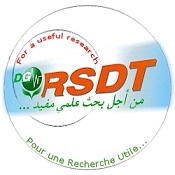 Ressources humaines du service commun Les partenaires  du service communInformations liés aux domaines d’activité.Crédits à demander au titre du F N R S D T selon la nomenclature des recettes et des dépenses fixée par l’arrêté interministériel  du 11 Novembre 2018.Frais liés à la maintenance des équipements scientifiques du service commun.Etat des lieux des équipements installés:Plan de la maintenance préventive prévu :Estimation du consommable et autres de l’équipement:Très Important : Joindre le PV du Conseil de coordination (avec la liste de présence) attestant l’adoption des prévisions budgétaires.Ministère de tutelle : Ministère de tutelle : Ministère de tutelle : Ministère de tutelle : Etablissement de rattachement :Etablissement de rattachement :Etablissement de rattachement :Etablissement de rattachement :Etablissements partenaires :Etablissements partenaires :Etablissements partenaires :Etablissements partenaires :Type de service commun :Type de service commun :Type de service commun :Type de service commun :Intitulé exact du service commun de la recherche :Intitulé exact du service commun de la recherche :Intitulé exact du service commun de la recherche :Intitulé exact du service commun de la recherche :Lieu d’implantation :Lieu d’implantation :Lieu d’implantation :Lieu d’implantation :Arrêté de création N° …/ du ……Arrêté de création N° …/ du ……Arrêté de création N° …/ du ……Arrêté de création N° …/ du ……Nom et prénom du chef service :Nom et prénom du chef service :Nom et prénom du chef service :Nom et prénom du chef service :Adresse exacte : Adresse exacte : Adresse exacte : Adresse exacte : Tél :                 Fax :GSM :Email :N°Nom et prénomGradeQualitéSectionDomaine de compétence01-02--N°EtablissementLe nom du représentant Grade 01-02--1-Descriptif des domaines d’activité du service commun (dix lignes maximum)Mots clés : 2- Communautés ciblées :3- Liste des prestations à fournir (par type) :---4- Objectifs et perspectives à court et moyen terme :5- Contrats et conventions de coopération prévue avec le secteur socio-économique :6- Programme projeté pour l’accréditation et de certification aux normes internationaux (Infrastructure, mesure, méthode d’analyse…etc.) :ChapitreArticleIntitule des postes de dépensesCrédits demandés pour 2021 en D.A11.1-Frais de mission et de déplacement en Algérie lies aux activités de développement de la recherche ;11.7-Frais d'études, de travaux et de prestations réalisées pour le compte de l'entité de recherche ;11.8-Frais d'inscription et de participation aux colloques et séminaires scientifiques en Algérien et à l'étranger ;S / TotalS / TotalS / Total22.1-Produits chimiques ;22.2-Produits consommables (y compris consommable informatique) ;22.3-Composants électroniques, mécaniques et audiovisuels ;22.4-Papeterie et fournitures de bureau ;22.5-Périodiques ;22.6-Documentation et ouvrages de recherche ;22.7-Fournitures des besoins de laboratoires (animaux, plantes, etc.) ;22.8-Matériels, instruments et petits outillages scientifiques ;22.9-Approvisionnement en gaz spécifique au laboratoire ;S / TotalS / TotalS / Total33.1-Impression et édition des documents scientifiques et Techniques ;33.2-Frais de PTT (fax, internet, messagerie express, frais d'installation de réseau téléphonique) et affranchissement postal ;33.3-Autres frais (impôt et taxes, droits de douane, frais financiers, frais de transit et frais d'assurances) ;33.4-Frais de transport d’équipements ;33.5-Banque de données (acquisition et abonnement) ;33.7-Frais de publicité et publications ;33.8-Conception, réalisation et maintenance de site web ;S / TotalS / TotalS / Total77.4- Aménagement et entretien, réhabilitation des locaux des entités de recherche, acquisition et installation des équipements de climatisation et de chauffage ;77.5- Acquisition d'équipement informatique, accessoires et logiciels ;77.6- Renouvellement des équipements scientifiques et informatiques ;77.7- Maintenance des équipements scientifiques, informatiques et matériels de reprographie.S / TotalS / TotalS / TotalTOTALTOTALTOTALN°EquipementDate d’acquisitionDate de mise en marcheEtat(fonctionnel/ panne)Taux d’utilisationN°EquipementDate d’acquisitionDate de mise en marcheDurée de garantieDurée de service après-venteContrat de maintenance préventiveNombre visite de vérification par anPrestataire retenu pour la maintenance préventiveN°EquipementConsommable Consommable Autres  Autres  N°EquipementDésignationMontant annuelDésignationMontant annuelAvis et Visa du Chef de Service Commun.Le Chef de Service	 Avis et Visa du Conseil de Coordination du Service CommunLe Président du ConseilAvis et Visa du Chef de l’Etablissement de RattachementLe DirecteurAvis et Visa du Conseil D’Administration de l’Etablissement de RattachementLe Président du ConseilAvis du Comité Sectoriel PermanantAvis du Comité Sectoriel Permanant